Hazard Identification and Tracking Form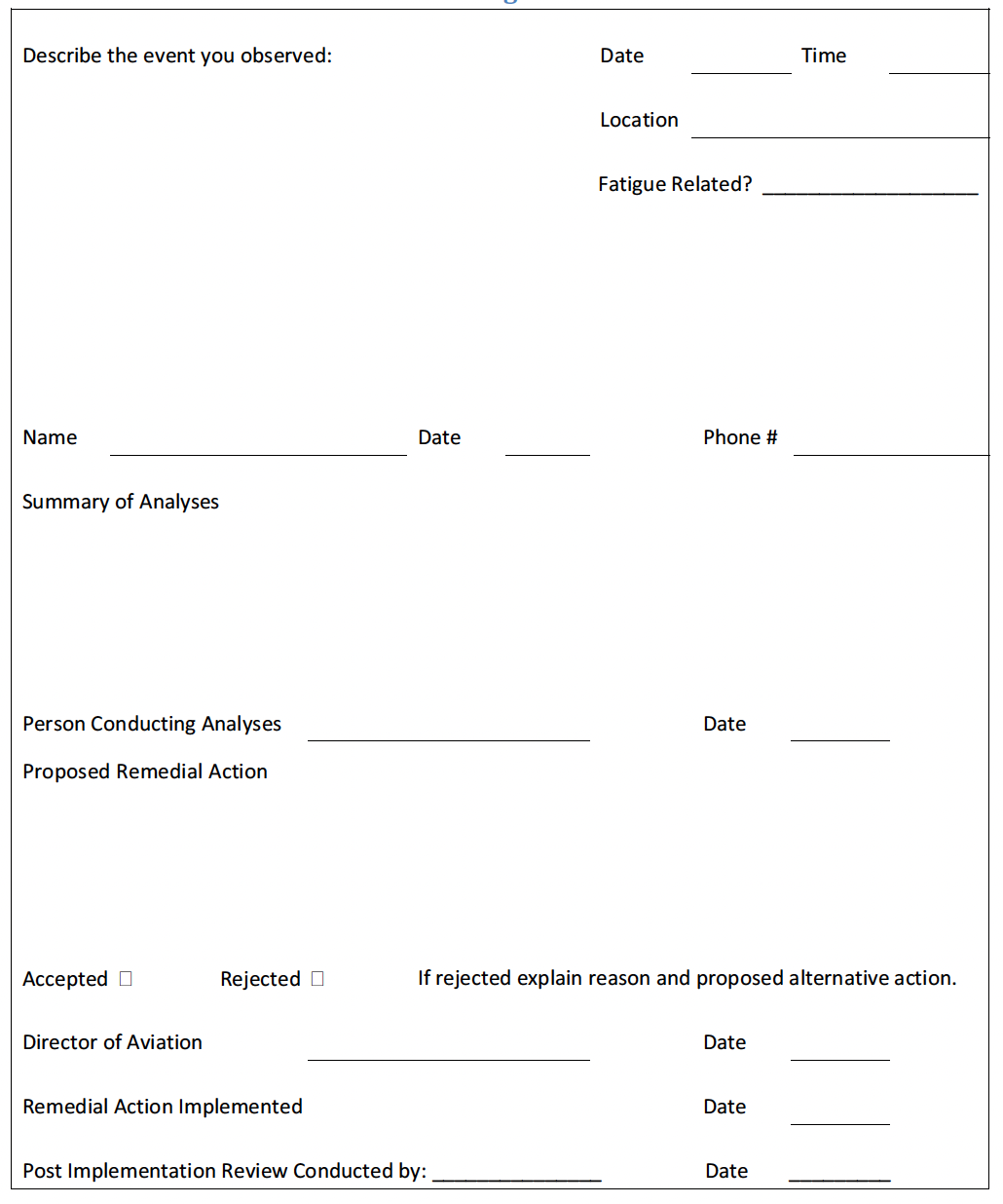 